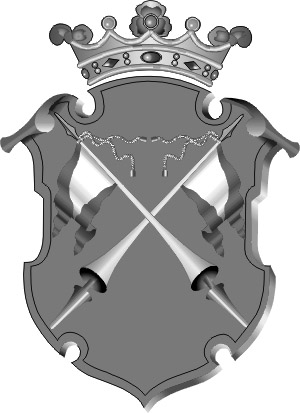 Республика КарелияМУНИЦИПАЛЬНОЕ ОБРАЗОВАНИЕСОРТАВАЛЬСКОЕ ГОРОДСКОЕ ПОСЕЛЕНИЕАДМИНИСТРАЦИЯ СОРТАВАЛЬСКОГО ПОСЕЛЕНИЯПОСТАНОВЛЕНИЕ «_____»_________________2022 г.                                              №   ______О подготовке документации по разработке   проекта планировки и проекта межевания  территории  В соответствии со ст.ст. 41,42,45,46 Градостроительного Кодекса Российской Федерации,   в целях обеспечения устойчивого развития территории, выделения элементов планировочной структуры, установления границ земельных участков, на которых предполагается строительство индивидуальных жилых домов с целью предоставления многодетным семьям, границ земельных участков, предназначенных для строительства и размещения линейных объектов и размещения объектов инфраструктуры, обеспечения учета интересов граждан и их объединений  ПОСТАНОВЛЯЕТ:Муниципальному учреждению «Архитектура и градостроительство города Сортавала»;Приступить к подготовке по разработке   «Проекта планировки и проекта межевания  территории жилого  района «Раутакангас».Обеспечить подготовку документации по разработке   «Проекта планировки и проекта межевания  территории жилого  района «Раутакангас»  в срок до 31 декабря 2022 года. Организационному отделу администрации Сортавальского городского поселения настоящее постановление опубликовать в официальных средствах массовой информации и разместить на официальном сайте администрации в сети Интернет.Постановление вступает силу с момента его официального опубликования. Глава администрацииСортавальского городского поселения                                              С.В.Крупин                                    